Кафедра международного права была создана в 2002 году на юридическом факультете Российского государственного педагогического университета им. А.И.Герцена.Заведующая кафедрой – д.ю.н., профессор А.А.Дорская. В штате кафедры международного права на сегодняшний день состоит одиннадцать преподавателей, среди которых два доктора наук, восемь кандидатов наук. Преподаватели кафедры являются членами Российской ассоциации международного права.С 2002 года на юридическом факультете открыта международно-правовая специализация. С 2004 году – магистратура по направлению «Международное публичное право; европейское право». Обучение производится в соответствии с Болонской системой.Кафедра международного права имела ряд грантов. В частности, шесть грантов Российского гуманитарного научного фонда.Кафедра постоянно издаёт международные сборники научных статей, среди которых «Особенности правового образования за рубежом» (СПб., 2008), «Международно-правовые механизмы защиты прав человека» (СПб., 2008), «Соотношение международного и национального права: теория, практика, проблемы преподавания» (СПб., 2009), «Современные проблемы публичного права: международные и внутригосударственные аспекты (СПб., 2010), «Система и механизмы международно-правовой защиты прав человека» (СПб., 2013). Кафедрой изданы коллективные монографии, среди которых «Международные судебные учреждения: история и современность» (СПб., 2011), «Идея международного права в истории политических и правовых учений» (СПб, 2011), монография А.А.Дорской «Роль международного права в регулировании государственно-конфессиональных отношений» (СПб., 2011).ФГБОУ    ВПО«Российский государственный педагогический университет им. А.И. Герцена»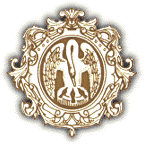 Юридический факультетКафедра международного права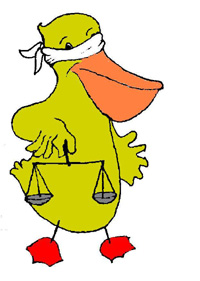 Международнаянаучно-практическая конференция«МЕЖДУНАРОДНОЕ ПРАВО: РЕТРОСПЕКТИВНЫЙ АНАЛИЗ СОВРЕМЕННЫХ ПРОБЛЕМ»15 ноября 2013 годаСанкт-ПетербургОрганизаторы конференции:Дорская Александра Андреевнад.ю.н., профессор, заведующая кафедрой международного права РГПУ им. А.И.Герцена – председатель;Бочкарёв Сергей Вадимович к.ю.н., доцент, доцент кафедры международного права РГПУ им. А.И.Герцена;Иванова Наталья Юрьевнак.ю.н., доцент, доцент кафедры международного права РГПУ им. А.И.Герцена;Матчанова Зоя Шарифовнаст.преподаватель кафедры международного права РГПУ им. А.И.Герцена.Регламент выступления – 8 минутСекция I.ТЕОРИЯ МЕЖДУНАРОДНОГО ПРАВА:РЕТРОСПЕКТИВНЫЙ АНАЛИЗМАЛЫШЕВА НАТАЛИЯ ИВАНОВНА(Россия, г. Санкт-Петербург)кандидат юридических наук, профессор, заведующая кафедрой международного морского права Санкт-Петербургского государственного морского технического университета«К вопросу об идейных истоках современного международного права»ГЛУХАРЕВА ЛЮДМИЛА ИВАНОВНА(Россия, г. Москва)доктор юридических наук, профессор, профессор кафедры международного права юридического факультета Российского государственного гуманитарного университета«"Cенат" Мудрых Людей (о мировом политическом обществе и мировом правительстве Жака Маритена)»ОРЛОВА ИННА АНАТОЛЬЕВНА(Россия, г. Санкт-Петербург)кандидат юридических наук, доцент, заведующая кафедрой уголовного и административного права Санкт-Петербургского государственного морского технического университета«Критический анализ концепций гетеросистемных правовых структур»ЧЕСТНОВ ИЛЬЯ ЛЬВОВИЧ(Россия, г. Санкт-Петербург)доктор юридических наук, профессор, профессор кафедры государственно-правовых дисциплин Санкт-Петербургского юридического института (филиала) Академии Генеральной прокуратуры Российской Федерации«Трансформация функций государства в глобализирующемся обществе»ПЕТРОВА ЕКАТЕРИНА АЛЕКСЕЕВНА(Россия, г. Иваново)кандидат юридических наук, доцент, доцент кафедры теории и истории государства и права Ивановского государственного университета«Проблема прямого действия норм международного права: теоретико-сравнительный анализ»АМПЛЕЕВА ЕЛЕНА ЕВГЕНЬЕВНА(Россия, г. Санкт-Петербург)кандидат юридических наук, доцент, доцент кафедры государственно-правовых дисциплин Санкт-Петербургского юридического института (филиала) Академии Генеральной прокуратуры Российской Федерации«Государственная территория как объект правопреемства»БОЧКАРЁВ СЕРГЕЙ ВАДИМОВИЧ(Россия, г. Санкт-Петербург)кандидат юридических наук, доцент, доцент кафедры международного права РГПУ им. А.И.Герцена«Конституционализм как понятие международного права»НЕСТЕРОВА ОЛЕСЯ ВЛАДИМИРОВНА(Россия, г. Санкт-Петербург)магистрант II курса юридического факультета Северо-Западного института управления - филиала Российской академии народного хозяйства и государственной службы при Президенте Российской Федерации«Концепции федерализма в истории политико-правовой мысли»ВЛАСОВА ЕЛЕНА ЮРЬЕВНА(Россия, г. Санкт-Петербург)магистрант I курса юридического факультета Санкт-Петербургского государственного морского технического университета«О перспективах религиозных текстов как источников права в условиях глобализации правовых систем»Секция II.ПРОБЛЕМЫ ОСМЫСЛЕНИЯ ИСТОРИИ МЕЖДУНАРОДНОГО ПРАВАДОРСКАЯ АЛЕКСАНДРА АНДРЕЕВНА(Россия, г. Санкт-Петербург)доктор юридических наук, профессор, заведующая кафедрой международного права РГПУ им. А.И.Герцена«Место истории международного права в системе юридического образования»БОРГОЯКОВА ТАТЬЯНА ЭДУАРДОВНА(Россия, г. Санкт-Петербург)студентка V курса юридического факультета РГПУ им. А.И.Герцена«Дипломатическое право в годы Первой мировой войны»МАТЧАНОВА ЗОЯ ШАРИФОВНА(Россия, г. Санкт-Петербург)старший преподаватель кафедры международного права РГПУ им. А.И.Герцена«Современный взгляд на первоначальный период деятельности Международной организации труда (от создания МОТ до конца Второй мировой войны)»ПРЯДЕИНА ИРИНА СЕРГЕЕВНА(Россия, г. Санкт-Петербург)студентка II курса юридического факультета Северо-Западного филиала Российской академии правосудия«Формирование норм международного космического права в условиях противоборства СССР и США»КОМПАНИА СИЛЬВИА ФРАНТИШКО ПИНТО(Республика Ангола, г. Луанда)студентка V курса юридического факультета РГПУ им. А.И.Герцена«История создания Конвенции ООН о правах ребенка 1989 года»ЖАРКОВА ЕКАТЕРИНА ВЛАДИМИРОВНА(Россия, г. Санкт-Петербург)студентка IV курса юридического факультета РГПУ им. А.И.Герцена«Ретроспективный анализ арабо-израильского конфликта»СВЕТЛОВ АЛЕКСАНДР ИГОРЕВИЧ(Россия, г. Санкт-Петербург)магистрант II курса юридического факультета РГПУ им. А.И.Герцена«Российско-эстонская граница: ретроспективный анализ международного спора»ДЕМЕНТЬЕВ ОЛЕГ ЮРЬЕВИЧ(Россия, г. Санкт-Петербург)студент IV курса юридического факультета РГПУ им. А.И.Герцена«"Арабская весна": уроки истории и последствия»ГОНЦОВА ЕЛЕНА ЮРЬЕВНА(Россия, г. Санкт-Петербург)студентка IV курса юридического факультета РГПУ им. А.И.Герцена«Ретроспективный анализ революции в Египте 2011 года»Секция III.СТАНОВЛЕНИЕ ОБЩЕПРИЗНАННЫХПРИНЦИПОВ И НОРМ МЕЖДУНАРОДНОГО ПРАВАИ ОТРАСЛЕВЫХ ИНСТИТУТОВ МЕЖДУНАРОДНОГО ПРАВААТАНЕСЯН МАРИНЕ ЗАКАРОВНА(Россия, г. Санкт-Петербург)студентка V курса юридического факультета РГПУ им. А.И.Герцена«Мирные средства разрешения международных споров: история и современность»ПШЕНИЧНАЯ МАРИЯ ЮРЬЕВНА(Россия, г. Санкт-Петербург)студентка I курса юридического факультета РГПУ им. А.И.Герцена«Становление первых принципов и развитие международного гуманитарного права»ИВАНОВА НАТАЛЬЯ ЮРЬЕВНА(Россия, г. Санкт-Петербург)кандидат юридических наук, доцент, доцент кафедры международного права РГПУ им. А.И.Герцена«Определение оккупации в соответствии с международным гуманитарным правом»ИГНАТЬЕВА МАРИНА ВАЛЕРЬЕВНА(Россия, г. Санкт-Петербург)кандидат юридических наук, доцент, доцент кафедры международного права РГПУ им. А.И.Герцена«Влияние вооруженных конфликтов на международные договоры»СМИРНОВА ЕВГЕНИЯ СЕРГЕЕВНА(Россия, г. Санкт-Петербург)студентка II курса факультета подготовки специалистов для судебной системы Северо-Западного филиала Российской академии правосудия«Роль международных организаций в поддержании мира, становлении и развитии правил ведения войны»ПАШКОВА ЮЛИЯ СЕРГЕЕВНА(Россия, г. Санкт-Петербург)студентка I курса юридического факультета РГПУ им. А.И.Герцена«Международный опыт защиты прав беженцев и вынужденных переселенцев»АТЮШКИНА ЕВГЕНИЯ ВИТАЛЬЕВНА(Россия, г. Санкт-Петербург)студентка IV курса юридического факультета РГПУ им. А.И.Герцена«Становление и развитие правового статуса дипломатических представительств»ЕДЕМСКИЙ СТАНИСЛАВ ЮРЬЕВИЧ(Россия, г. Санкт-Петербург)студент I курса юридического факультета РГПУ им. А.И.Герцена.«Война в Сирии и принцип невмешательства во внутренние дела государств»ШАКАЯ МАКТИНА ГУРАМОВНА(Россия, г. Санкт-Петербург)студентка I курса юридического факультета РГПУ им. А.И.Герцена«Международное признание самоопределившихся стран»Секция IV.СООТНОШЕНИЕ МЕЖДУНАРОДНОГО И ВНУТРИГОСУДАРСТВЕННОГО ПРАВА:НОВЫЕ РЕШЕНИЯ СТАРЫХ ПРОБЛЕМКУЛЖАБАЕВА ЖАНАТ ОРЫНБЕКОВНА(Республика Казахстан, г. Астана)кандидат юридических наук, профессор, заместитель директора по законопроектной работе Института законодательства Республики Казахстан«Исполнение международных обязательств Республики Казахстан»ВАСЮКОВ АЛЕКСАНДР АЛЕКСАНДРОВИЧ(Россия, г. Санкт-Петербург)студент IV курса факультета естественно-научного и гуманитарного образования Санкт-Петербургского государственного морского технического университета«Принцип верховенства международного права в Конституции Российской Федерации»ПРОХИНА АЛИНА ВАДИМОВНА(Россия, г. Санкт-Петербург)студентка I курса юридического факультета РГПУ им. А.И.Герцена«Человечество должно давать ребенку лучшее, что оно имеет!»АВАНЕСЯН АННА ГЕННАДИЕВНА(Россия, г. Санкт-Петербург)магистрант II курса юридического факультета Северо-Западного института управления - филиала Российской академии народного хозяйства и государственной службы при Президенте Российской Федерации«Реализация принципа гендерного равноправия в международном и внутригосударственном праве»ДЖАББОРОВ ФАРХОДДЖОН НОЗИМОВИЧ(Республика Таджикистан, г. Душанбе)младший научный сотрудник, аспирант Института философии, политологии и права имени А.М. Баховаддинова Академии наук Республики Таджикистан«Принципы и нормы международного права, регулирующие сотрудничество в использовании трансграничных водотоков»АЛИЕВА ЭЛЬМИРА РУФАТОВНА(Россия, г. Санкт-Петербург)студентка II курса юридического факультета Северо-Западного филиала Российской академии правосудия«Международно-правовое регулирование вопросов гражданства: проблемы и пути развития»УРАЛОВА ДАРЬЯ АЛЕКСАНДРОВНА(Россия, г. Санкт-Петербург)студентка II курса юридического факультета РГПУ им. А.И.Герцена«Проблемы реализации в Российской Федерации Конвенции о борьбе с дискриминацией в области образования»ФЁДОРОВА АННА ВИКТОРОВНА(Россия, г. Санкт-Петербург)студентка I курса магистратуры филологического факультета Санкт-Петербургского Государственного Университета, слушательница курса "Международное экономическое право", организованного совместно Гамбургским университетом, юридическим факультетом СПбГУ и Торговой Палатой Гамбурга«Международно-правовые аспекты ювенальной юстиции: прошлое, настоящее, будущее»МАРТЮК ВЛАДИМИР ВЛАДИМИРОВИЧ(Россия, г. Санкт-Петербург)студент II курса юридического факультета РГПУ им. А.И.Герцена«Международно-правовой статус Шпицбергена: ретроспектива и прогнозы»КУРОВ СЕРГЕЙ БОРИСОВИЧ (Россия, г. Санкт-Петербург)студент II курса юридического факультета Северо-Западного филиала Российской академии правосудия«Правовые аспекты обеспечения безопасности дипломатов»МАМЛЫГА МАКСИМ СТАНИСЛАВОВИЧ(Россия, г. Санкт-Петербург)студент IV курса юридического факультета РГПУ им. А.И.Герцена«Центробежность равенства: обзор основных международных договоров ООН в области прав человека»Секция V.МЕЖДУНАРОДНОЕ ПРАВОВ УСЛОВИЯХ ИНТЕГРАЦИИ:ВЫЗОВЫ И НОВЫЕ ВОЗМОЖНОСТИРАДЖАБОВ САИДУМАР АДИНАЕВИЧ(Республика Таджикистан, г. Душанбе)доктор юридических наук, доцент, заведующий отделом международного права Института политологии, философии и права имени А.М. Баховаддинова Академии наук Республики Таджикистан«Формирование и развитие единого правового пространства в евразийском регионе»ВЕРБИЦКАЯ ТАТЬЯНА ВАЛЕРЬЕВНА(Россия, г. Санкт-Петербург)юрисконсульт ООО «Эдельвейс Шугар»«Европейская социальная хартия как потенциальный источник российского трудового права»ВАСЮТИНА ИРИНА ВАЛЕРИЕВНА(Россия, г. Санкт-Петербург)студентка I курса юридического факультета РГПУ им. А.И.Герцена«Роль международных организаций в поддержании мира и международной безопасности»МАЗОВКА ЕКАТЕРИНА НИКОЛАЕВНА(Россия, г. Санкт-Петербург)студентка IV курса юридического факультета РГПУ им. А.И.Герцена«Правовой статус международных служащих»КРЮКОВ ИВАН АЛЕКСЕЕВИЧ(Россия, г. Санкт-Петербург)студент I курса юридического факультета РГПУ им. А.И.Герцена«Международно-правовой режим Антарктики»ПЕРЕДНЯ НАТАЛЬЯ АЛЕКСЕЕВНА(Россия, г. Санкт-Петербург)студентка III курса юридического факультета РГПУ им. А.И.Герцена«Необходимость возобновления отношений между Россией и США в области международного усыновления»ПЕТРОВА ЕЛЕНА ЕВГЕНЬЕВНА(Россия, г. Санкт-Петербург)кандидат исторических наук, доцент, доцент кафедры международного права РГПУ им. А.И.Герцена«Международно-правовая защита культурных прав человека»МАРКОВА ГАЛИНА АЛЕКСАНДРОВНА,ЕКИМЕНОК ЮЛИАНА ЕГОРОВНА(Россия, г. Санкт-Петербург)студентки II курса юридического факультета РГПУ им. А.И.Герцена«Охрана подводного культурного наследия: достижения и проблемы»КОРЯГИН ЮРИЙ ГЕННАДЬЕВИЧ(Россия, г. Санкт-Петербург)студент II курса Санкт-Петербургского юридического института (филиала) Академии Генеральной прокуратуры Российской Федерации«Особенности международно-правового статуса беженцев»Секция VI.РЕТРОСПЕКТИВНЫЙ АНАЛИЗ ВОПРОСОВ МЕЖДУНАРОДНО-ПРАВОВОГО СОТРУДНИЧЕСТВАВ СФЕРЕ УГОЛОВНОГО ПРАВАМУБАРАКШИНА ДИАНА ИЛЬДАРОВНА(Беларусь, г. Минск)магистрант II курса юридического факультета Санкт-Петербургского государственного университета, консультант по социально-правовым вопросам Общественной благотворительной организации «Санкт-Петербургский Центр международного сотрудничества Красного Креста»«Развитие сотрудничества государств в области международно-правового регулирования борьбы с торговлей людьми»ВДОВИЦА АННА ЕВГЕНЬЕВНА(Россия, г. Санкт-Петербург)студентка II курса юридического факультета Северо-Западного филиала Российской академии правосудия«Экстрадиция: ретроспективный анализ современных проблем»ГАЛЁВА АННА МИХАЙЛОВНА(Россия, г. Санкт-Петербург)студентка II курса юридического факультета Северо-Западного филиала Российской академии правосудия«Геноцид как международное преступление»КОМАРОВСКАЯ ИННА ИГОРЕВНА(Россия, г. Санкт-Петербург)студентка II курса юридического факультета Северо-Западного филиала Российской академии правосудия«Терроризм как преступление международного характера: история становления понятия»МАЛЯСОВ ЕВГЕНИЙ ВЯЧЕСЛАВОВИЧ(Россия, г. Санкт-Петербург)студент II курса юридического факультета Северо-Западного филиала Российской академии правосудия«Ретроспективный анализ проблемы международно-правового регулирования борьбы с пиратством на море»КУДРЯШОВ ЕГОР СТАНИСЛАВОВИЧ(Россия, г. Санкт-Петербург)студент IV курса юридического факультета РГПУ им. А.И.Герцена«Правовое положение частных военных компаний и соответствие их деятельности Конвенции о запрещении вербовки, использования, финансирования и обучения наемников 1989 года»ХАРЧЕНКО ЮЛИЯ ЭДУАРДОВНА(Россия, г. Санкт-Петербург)магистрант II курса юридического факультета Северо-Западного института управления - филиала Российской академии народного хозяйства и государственной службы при Президенте Российской Федерации«Предупреждение преступности во Франции»ПЕТРОВ ВАДИМ ВАЛЕРЬЕВИЧ(Россия, г. Санкт-Петербург)аспирант кафедры уголовного и административного права Санкт-Петербургского государственного морского технического университета«Россия и интернет-пиратство: методы борьбы, их эффективность и возможные пути развития»Секция VII.РЕТРОСПЕКТИВНЫЙ АНАЛИЗ ВОПРОСОВ МЕЖДУНАРОДНОГО ЧАСТНОГО ПРАВААЛЁШИНА АЛЕКСАНДРА ВЛАДИМИРОВНА(Россия, г. Санкт-Петербург)кандидат юридических наук, доцент, доцент кафедры международного права РГПУ им. А.И.ГерценаКОСОВСКАЯ ВИКТОРИЯ АЛЕКСАНДРОВНА(Россия, г. Санкт-Петербург)кандидат юридических наук, доцент, доцент кафедры международного права РГПУ им. А.И.Герцена«Советское и российское законодательство в сфере регулирования наследственных отношений международного характера: традиции и новации»ПАВЛЕНКО ЕЛЕНА ЮРЬЕВНА(Россия, г. Санкт-Петербург)студентка I курса юридического факультета РГПУ им. А.И.Герцена«Правовое положение иностранных граждан в России»КУЛЕБЯКИНА ТАТЬЯНА ВАЛЕРЬЕВНА(Россия, г. Санкт-Петербург)студентка I курса юридического факультета РГПУ им. А.И.Герцена«Международная практика введения мораториев на усыновление детей гражданами другого государства»НОВИЧКОВА АНАСТАСИЯ СЕРГЕЕВНА(Россия, г. Санкт-Петербург)студентка II курса юридического факультета Северо-Западного филиала Российской академии правосудия«Правовые проблемы международного усыновления детей - граждан Российской Федерации: истоки и перспективы решения»САЛМАНОВА МАРИНА КАМИЛЬЕВНА(Россия, г. Санкт-Петербург)студентка IV курса юридического факультета РГПУ им. А.И.Герцена«Признание и приведение в исполнение иностранных арбитражных решений: современные проблемы»САМКИН ИВАН АЛЕКСЕЕВИЧ (Россия, г. Санкт-Петербург)студент IV курса юридического факультета РГПУ им. А.И.Герцена«Проблема международно-правовой охраны авторских прав»ИЛЬИН АНТОН АЛЕКСАНДРОВИЧ (Россия, г. Санкт-Петербург)студент IV курса юридического факультета РГПУ им. А.И.Герцена«Проблема применения Гаагской конвенции 1965 года "О вручении судебных и внесудебных документов за границей по гражданским и торговым делам"»КОНСТАНТИНОВ КИРИЛЛ БОРИСОВИЧ(Россия, г. Санкт-Петербург)кандидат юридических наук, доцент, доцент кафедры гражданско-правовых дисциплин Санкт-Петербургского юридического института (филиала) Академии Генеральной прокуратуры Российской Федерации«Некоторые аспекты модернизации законодательства об авторском праве за рубежом»